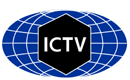 Part 1: TITLE, AUTHORS, APPROVALS, etcAuthor(s) and email address(es)Author(s) institutional address(es) (optional)Corresponding authorList the ICTV Study Group(s) that have seen this proposalICTV Study Group comments and response of proposerICTV Study Group votes on proposalAuthority to use the name of a living personSubmission datesICTV-EC comments and response of the proposerPart 2: NON-TAXONOMIC PROPOSALText of proposalWe ask to change or include the exemplar sequence for some viruses described in column AP.Part 3: TAXONOMIC PROPOSALName of accompanying Excel moduleAbstractText of proposalSupporting evidenceN/AReferencesCode assigned:2023.013PShort title: Rename all existing species to comply with the binomial species format (Patatavirales: Potyviridae)Short title: Rename all existing species to comply with the binomial species format (Patatavirales: Potyviridae)Short title: Rename all existing species to comply with the binomial species format (Patatavirales: Potyviridae)Inoue-Nagata AK, Wylie SJ, Jordan R, Kreuze JF, Li F, Lopez-Moya JJ, Makinen K, Ohshima Kalice.nagata@embrapa.br;s.wylie@murdoch.edu.au;ramon.jordan@ars.usda.gov;j.kreuze@cgiar.org;fanlikm@126.com;juanjose.lopez@cragenomica.es;kristiina.makinen@helsinki.fi;ohshimak@cc.saga-u.ac.jpInoue-Nagata, A.K.Potyviridae Study GroupStudy GroupNumber of membersNumber of membersNumber of membersStudy GroupVotes supportVotes againstNo votePotyviridae800Is any taxon name used here derived from that of a living person (Y/N)YTaxon namePerson from whom the name is derivedPermission attached (Y/N)Potyvirus almeidiÁlvaro AlmeidaYDate first submitted to SC ChairJune 14, 2023Date of this revision (if different to above)July 3, 20232023.013P.A.v1.Potyviridae_rename_sp.xlsxHere we propose new names for all species of family Potyiridae following the ICTV request to change all established species names to a now standardized binomial format. The etymology of each name is described in column AO in the spreadsheet. 